 Ruszyła rekrutacja do projektu Programu Erasmus+ „Czas na staż!”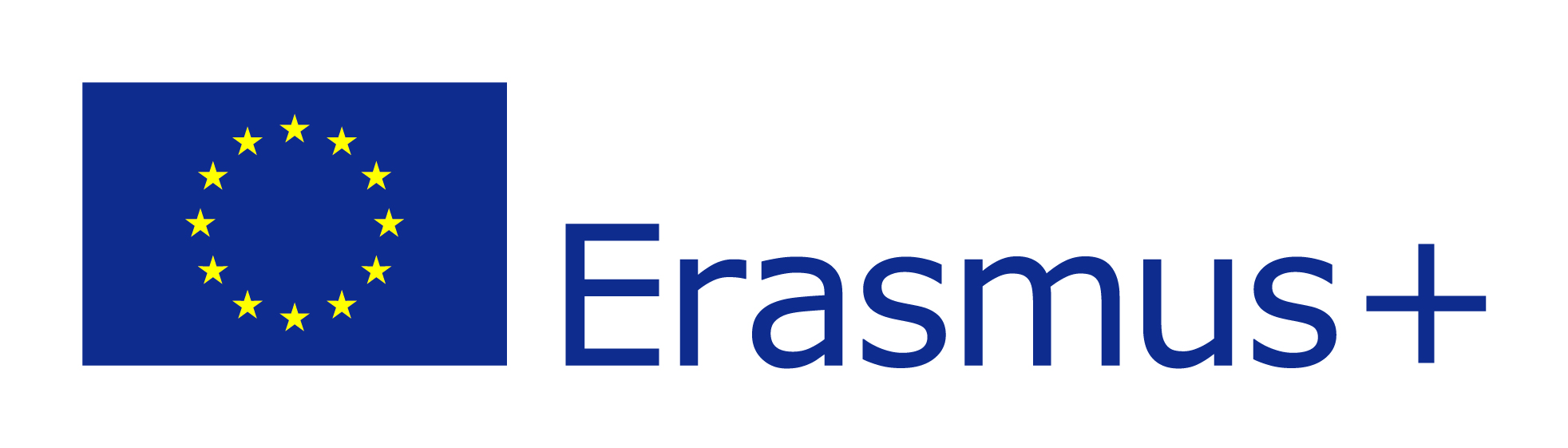 Dziś, tj. 1 października 2018 ruszyła rekrutacja do realizowanego przez naszą szkołę projektu Programu Erasmus+ „Czas na staż!”, w ramach którego 30 uczniów Specjalnego Ośrodka Szkolno-Wychowawczego wyjedzie pod opieką 6 nauczycieli na staż zagraniczny do Grecji!W ramach projektu wsparciem zostanie objętych 30 uczniów klas I, II i III Branżowej Szkoły Specjalnej I stopnia Nr 5 w Kutnie z klasami Zasadniczej Szkoły Zawodowej Nr 5 w Kutnie, uczących się w zawodach Kucharz oraz Pracownik pomocniczy obsługi hotelarskiej, którzy zostaną wybrani wg określonych kryteriów rekrutacyjnych, pozwalających na zapewnienie wszystkim uczniom zainteresowanym uczestnictwem równych szans udziału w projekcie. Wyboru dokona Komisja Rekrutacyjna, w skład której wejdą przedstawiciele WnioskodawcyDo udziału w projekcie zostaną wybrani uczniowie, którzy pomyślnie przejdą proces rekrutacji. Nabór ma charakter dobrowolny – oparty na zgłoszeniach do udziału w mobilności.Podstawą kwalifikowania osób do udziału w projekcie i realizacji praktyk zagranicznych w ramach projektu będzie spełnienie następujących warunków:Przynależności do grupy określonej grupy docelowej, opisanej w § 2 Regulaminu Rekrutacji;Złożenie poprawnie wypełnionego formularza rekrutacyjnego;Uzyskanie wystarczającej liczby punktów w procesie rekrutacyjnym, zgodnie z określonymi kryteriami.Szczegółowe kryteria rekrutacji obejmują: Średnia ocen z przedmiotów zawodowych - 2,5-3,0 odpowiada 1 pkt; 3,1-3,5 odpowiada 2 pkt; 3,6-4,0 odpowiada 3 pkt; 4,1-5,0 odpowiada 4 pkt; 5,1-6,0 odpowiada 5 pkt.Ocena z języka angielskiego - max 5 pkt, gdzie ocena „2” odpowiada 1 pkt, „3” odpowiada 2 pkt, „4” odpowiada 3 pkt, „5” odpowiada 4 pkt, a „6” odpowiada 5 pkt.Test z j. angielskiego - słownictwo branżowe - max 10 pkt - test będzie stanowił też podstawę diagnozy dla późniejszych działań z zakresu przygotowania językowego.Ocena z zachowania - max 5 pkt, gdzie ocena „dostateczna” odpowiada 1 pkt, „dobra” odpowiada 2 pkt, „bardzo dobra” odpowiada 3 pkt, „5” odpowiada 4 pkt, a „6” odpowiada 5 pktZaangażowanie w życie szkoły - max 10 pkt, w przypadku udokumentowanej aktywności na przynajmniej dwóch polach (samorząd, konkursy, zawody sportowe).Frekwencja na zajęciach, gdzie 60-70% odpowiada 1 pkt; 71-80% odpowiada 2 pkt; 81-90% odpowiada 3 pkt; 91-100% odpowiada 5 pkt.Mniejsze szanse uczniów – w związku z faktem, iż wszyscy nasi uczniowie posiadają orzeczenie o potrzebie kształcenia specjalnego, w kryterium tym chodzi przede wszystkim o mniejsze szanse związane dodatkowo z gorszą sytuacja materialna, niepełną rodzina, zamieszkaniem na terenach wiejskich - max 10 pkt, w przypadku spełniania przynajmniej 2 kryteriów wskazujących na tzw. mniejsze szanse. Kryterium ma pozwolić na wyrównanie szans osób, które poza specjalnymi potrzebami, posiadają także materialnie trudną sytuację życiową.Punkty za poszczególne kategorie zostaną przyznane przez Komisję na podstawie weryfikacji formularzy zgłoszeniowych z osiągniętymi wynikami w nauce.Uczestnicy zostaną wybrani na podstawie weryfikacji składanych przez uczestników Formularzy zgłoszeniowych, ocenianych zgodnie z zasadami Regulaminu Rekrutacji przygotowanego przez powołaną Komisję rekrutacyjną.30 osób z trzech profili trafi na listę główną. Pozostałe osoby biorące udział w rekrutacji, utworzą listę rezerwową, która będzie brać udział we wszystkich przygotowaniach, tak aby w przypadku pojawienia się konieczności wycofania któregoś z zakwalifikowanych uczestników, być gotowym do jego zastąpienia.Każdy uczeń, który nie znajdzie się na liście osób zakwalifikowanych, ma możliwość odwołania się od decyzji Komisji. Odpowiednie pismo należy złożyć w ciągu 7 dni od momentu opublikowania wyników. Pismo złożone Koordynatorowi projektu musi zawierać uzasadnienie odwołania. Komisja ma 3 dni robocze na rozpatrzenie wniosku.Rekrutacja do projektu zostanie przeprowadzona w terminie 01.10.2018 – 14.10.2018 dla obu kierunków/zawodów mających odbyć staże zawodowe w Grecji. Poniżej można znaleźć Regulamin rekrutacji oraz Formularz zgłoszeniowy, wskazujące szczegółowe zasady i kryteria rekrutacji, a także procedury, które kandydaci powinni przejść celem zgłoszenia się do udziału w projekcie. Wszelkie dokumenty dot. realizacji procesu rekrutacji, w tym także Formularze zgłoszeniowe w formie papierowej, znajdują się także w sekretariacie szkoły, gdzie można je pobrać celem uzupełnienia. Wypełnione formularze należy składać do wychowawców, zatwierdzających deklarowane wyniki.Wszelkie pytania dot. realizowanego projektu i procesu rekrutacji uczestników można kierować do szkolnego sekretariatu.